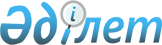 "Сыбайлас жемқорлық қылмыстар, оларды жасаған тұлғалар, сотталғандар және сыбайлас жемқорлық қылмыстар жөніндегі қылмыстық істердің қозғалысы туралы" N 3-К нысанды статистикалық есепті және оны құру бойынша Нұсқаулықты бекіту туралы" Қазақстан Республикасы Бас Прокурорының 2003 жылғы 11 желтоқсандағы N 69 бұйрығына өзгерістер мен толықтырулар енгізу туралы
					
			Күшін жойған
			
			
		
					Қазақстан Республикасы Бас Прокурорының 2005 жылғы 13 маусымдағы N 23 Бұйрығы. Қазақстан Республикасының Әділет министрлігінде 2005 жылғы 1 шілдеде тіркелді. Тіркеу N 3711. Күші жойылды - Қазақстан Республикасы Бас Прокурорының 2014 жылғы 8 қазандағы № 112 бұйрығымен      Ескерту. Күші жойылды - ҚР Бас Прокурорының 2014.10.08 № 112 (01.01.2015 ж. бастап қолданысқа енгізіледі) бұйрығымен.      "Сыбайлас жемқорлыққа қарсы күрес туралы" Қазақстан Республикасының  Заңын ақпараттық-статистикалық қамтамасыз ету мақсатында, "Прокуратура туралы" Қазақстан Республикасы  Заңының 11-бабы 4-1) тармақшасын басшылыққа ала отырып,  БҰЙЫРАМЫН: 

      1. "Сыбайлас жемқорлық қылмыстар, оларды жасаған тұлғалар, сотталғандар және сыбайлас жемқорлық қылмыстар жөніндегі қылмыстық істердің қозғалысы туралы" N 3-К нысанды статистикалық есепті және оны құру бойынша Нұсқаулықты бекіту туралы" Қазақстан Республикасы Бас Прокурорының 2003 жылғы 11 желтоқсандағы N 69  бұйрығына (нормативтік құқықтық актілерді Мемлекеттік тіркеу тізілімінде 2642 нөмірмен тіркелген) мынадай өзгерістер мен толықтырулар енгізілсін: 

      1) тақырыбындағы, бұйрықтың толық мәтіні бойынша және оған қоса берілген қосымшадағы N 3-К нысанды статистикалық есептің аталуы келесі редакцияда берілсін: 

      "Сыбайлас жемқорлық қылмыстар, оларды жасаған тұлғалар және сыбайлас жемқорлық қылмыстар жөніндегі қылмыстық істердің қозғалысы туралы". 

      2) аталған бұйрықпен бекітілген 1-қосымша осы бұйрыққа қоса берілген қосымшаға сәйкес 5 және 6 бөлімдермен толықтырылсын. 

      3) аталған бұйрықпен бекітілген 2-қосымшада: 

      1-тармақтағы бірінші азат жол келесі редакцияда берілсін: 

      "1. "Сыбайлас жемқорлық қылмыстар, оларды жасаған тұлғалар және сыбайлас жемқорлық қылмыстар жөніндегі қылмыстық істердің қозғалысы туралы" N 3-К нысанды статистикалық есеп (бұдан әрі - есеп) "Сыбайлас жемқорлыққа қарсы күрес туралы" Қазақстан Республикасының  Заңын статистикалық және ақпараттық қамтамасыз ету мақсатында енгізіледі, сыбайлас жемқорлық құқық бұзушылықтарды анықтау, болдырмау және олардың жасалғанына кінәлі тұлғаларды жауапқа тарту бойынша уәкілетті мемлекеттік органдардың жұмысын бейнелейді, сыбайлас жемқорлық қылмыстармен келтірілген материалдық залал және оны өтеу бойынша жұмыстың ахуалы туралы, сондай-ақ сыбайлас жемқорлық құқық бұзушылықтар жасап, сол үшін жауапқа тартылған тұлғалардың ведомстволық тиістілігі, бірінші сатылы сотпен және апелляциялық тәртіпте қылмыстық істері қысқартылған тұлғалар жайында, сонымен бірге сыбайлас жемқорлық әрекеттердің түрлері және сол үшін жауаптылық туралы статистикалық мәліметтерді қамтиды."; 

      1-тармақтың үшінші азат жолындағы "N6 нысанды анықтаманың" сөздерінен кейін "N1-АП және N1-К нысанды кәртішкелердің" сөздерімен толықтырылсын; 

      2-тармақтың бірінші азат жолындағы "Есеп 4 бөлімнен тұрады" сөздері "Есеп 6 бөлімнен тұрады" сөздерімен ауыстырылсын. 

      2-тармақ мынадай азат жолдармен толықтырылсын: 

      "5-бөлім әкімшілік жауаптылыққа тартылған сыбайлас жемқорлық құқық бұзушылық субъектілері туралы мәліметтерден тұрады (Әкімшілік құқық бұзушылықтар туралы кодекстің 532-537-баптары). 

      6-бөлім "Сыбайлас жемқорлыққа қарсы күрес туралы" Қазақстан Республикасының  Заңына сәйкес тәртіптік жауаптылыққа тартылған сыбайлас жемқорлық құқық бұзушылық субъектілері туралы мәліметтерден тұрады"."; 

      келесі мазмұндағы 8-тармақпен толықтырылсын: 

      "8. 5 және 6-бөлімдер Комитеттің арнайы есепке ұсынылған N1-АП (5-бөлім) және N1-К (6-бөлім) нысанды кәртішкелер мәліметтерінің негізінде қалыптастырылып, А және Б кестесінен тұрады. 

      А. кестесінің 5 және 6-бөлімдерінде есептің жасалған күніндегі жағдай бойынша Комитеттің арнайы есепте тұрған сыбайлас жемқорлық құқық бұзушылық субъектілері туралы мәліметтер ескеріледі. 

      Б. кестесінің 5 және 6-бөлімдерінде есептік кезеңнің ішінде жауаптылыққа тартылған, орталықтандырылған есепте тұрған сыбайлас жемқорлық құқық бұзушылық субъектілері туралы мәліметтер ескеріледі. 

      1-бағанда сыбайлас жемқорлық құқық бұзушылықтар жасағаны үшін жауапқа тартылған тұлғалардың жалпы саны бейнеленеді. 

      1-20-жолдар Республика аймақтарын бейнелейді. 1-бағандағы мәліметтер, қызметкерлері сыбайлас жемқорлық құқық бұзушылық жасаған тұлғалар болып табылатын ведомстволарға сәйкес, 2-19-бағандар бойынша бөлініп таратылады, соның ішінде 19-бағанда 2-18-бағандарда ескерілмеген сыбайлас жемқорлық құқық бұзушылық субъектілері туралы мәліметтер көрсетіледі.". 

      2. Қазақстан Республикасы Бас прокуратурасының Құқықтық статистика және арнайы есепке алу жөніндегі комитеті (Г.В.Ким): 

      1) осы бұйрықтың Қазақстан Республикасының Әділет министрлігінде мемлекеттік тіркелуі үшін шаралар қабылдасын; 

      2) осы бұйрық құқықтық статистика және арнайы есепке алу субъектілеріне және аумақтық органдарға жолдансын. 

      3. Осы бұйрықтың орындалуын бақылау Қазақстан Республикасы Бас Прокурорының орынбасары - Қазақстан Республикасы Бас прокуратурасы Құқықтық статистика және арнайы есепке алу жөніндегі комитетінің Төрағасы Г.В.Кимге жүктелсін. 

      4. Осы бұйрық Қазақстан Республикасының Әділет министрлігінде мемлекеттік тіркелу күнінен қозғалысқа енеді.        Қазақстан Республикасының 

      Бас Прокуроры       КЕЛІСІЛГЕН:        Қазақстан Республикасы 

      Жоғарғы Сотының Төрағасы       19 мамыр 2005 жыл        Қазақстан Республикасы 

      Ұлттық қауіпсіздік 

      комитетінің Төрағасы       10 маусым 2005 жыл        Қазақстан Республикасының 

      Қорғаныс Министрі       19 сәуір 2005 жыл        Қазақстан Республикасының 

      Ішкі істер Министрі       12 сәуір 2005 жыл        Қазақстан Республикасының 

      Әділет Министрі       "____"___________ 2005 жыл        Қазақстан Республикасының 

      Төтенше жағдайлар жөніндегі 

      Министрі       1 сәуір 2005 жыл        Қазақстан Республикасы 

      Экономикалық және сыбайлас 

      жемқорлық қылмысқа қарсы 

      күрес жөніндегі агенттігінің 

      Төрағасы (қаржы полициясы)       "____"___________ 2005 жыл        Вице-министр - 

      Қазақстан Республикасы 

      Қаржы министрлігі 

      Кедендік бақылау 

      комитетінің Төрағасы       15 наурыз 2005 жыл 

                                         Қазақстан Республикасы 

                                        Бас Прокурорының бұйрығына 

                                         2005 жылғы 13 маусымдағы 

                                             N "_____" Қосымша          5-бөлім Әкімшілік жауаптылыққа тартылған сыбайлас 

     жемқорлық құқықбұзушылықтар субъектілері туралы мәлімет 

     (Әкімшілік құқық бұзушылық Кодексінің 532-537 баптары) 

                     жағдайына (қ  ұрылған күні) 

                                                        А кесте   кестенің жалғасы   кестенің жалғасы         5-бөлім Әкімшілік жауаптылыққа тартылған сыбайлас 

  жемқорлық құқықбұзушылықтар субъектілері туралы мәлімет 

(Әкімшілік құқық бұзушылық Кодексінің 532-537 баптары жағдайына) 

... жылдан .... жыл мерзіміне                                                 Б кесте   кестенің жалғасы   кестенің жалғасы           6-бөлім "Сыбайлас жемқорлыққа қарсы күрес туралы 

   Қазақстан Республикасы заңына сәйкес, сыбайлас жемқорлық 

     құқықбұзушылыққа тартылған субъектілер туралы мәлімет 

(құрылған күні)                                         А кесте   кестенің жалғасы   кестенің жалғасы            6-бөлім "Сыбайлас жемқорлыққа қарсы күрес туралы 

    Қазақстан Республикасы заңына сәйкес, сыбайлас жемқорлық 

     құқықбұзушылыққа тартылған субъектілер туралы мәлімет 

... жылдан .... жыл мерзіміне                              Б кесте   кестенің жалғасы   кестенің жалғасы 
					© 2012. Қазақстан Республикасы Әділет министрлігінің «Қазақстан Республикасының Заңнама және құқықтық ақпарат институты» ШЖҚ РМК
				АЙМАҚТАР Барлығы 

(2 ден 

19 

бағанға 

дейін 

сомасы) соның ішінде орган 

қызметкерлерімен соның ішінде орган 

қызметкерлерімен соның ішінде орган 

қызметкерлерімен соның ішінде орган 

қызметкерлерімен соның ішінде орган 

қызметкерлерімен соның ішінде орган 

қызметкерлерімен АЙМАҚТАР Барлығы 

(2 ден 

19 

бағанға 

дейін 

сомасы) ІІМ ҰҚК Про- 

кура- 

тура Әді- 

лет Қаржы 

поли- 

ция Салық 

коми- 

теті А Б 1 2 3 4 5 6 7 Астана 

қаласы 1 Ақмола 

облысы 2 Ақтөбе 

облысы 3 Алматы 

қаласы 4 Алматы 

облысы 5 Атырау 

облысы 6 Шығыс 

Қазақстан 

облысы  7 Жамбыл 

облысы 8 Батыс 

Қазақстан 

облысы 9 Қарағанды 

облысы 10 Қызылорда 

облысы 11 Қостанай 

облысы 12 Маңғыстау 

облысы 13 Павлодар 

облысы 14 Солтүстік 

Қазақстан 

облысы 15 Оңтүстік 

Қазақстан 

облысы 16 Оңтүстік 

Шығыс 

көліктік 

аймақ 17 Батыс 

көліктік 

аймақ 18 Орталық 

көліктік 

аймақ 19 ҚР Бас 

прокуратура 20 Барлығы 

(1-ден 20 

бағанға 

дейін 

сомасы) 21 соның ішінде орган қызметкерлерімен соның ішінде орган қызметкерлерімен соның ішінде орган қызметкерлерімен соның ішінде орган қызметкерлерімен соның ішінде орган қызметкерлерімен соның ішінде орган қызметкерлерімен ҚМ КБК Қорғаныс 

министр- 

лігінің 

әскери 

қызмет- 

шілері Ішкі істер 

Министрлігінің 

ішкі әскері ҰҚК-нің 

шекара 

қызметі Респу- 

бликалық 

гвардия ТЖМ 8 9 10 11 12 13 Сот- 

тар Әкімдер Депу- 

таттар Президент- 

тікке, 

депутаттыққа 

кандидаттар Сот 

орындау- 

шылар Басқа 

мемлекеттік 

құрлымның 

қызмет- 

керлері 14 15 16 17 18 19 АЙМАҚТАР Барлығы 

(2 ден 

19 

бағанға 

дейін 

сомасы) соның ішінде орган 

қызметкерлерімен соның ішінде орган 

қызметкерлерімен соның ішінде орган 

қызметкерлерімен соның ішінде орган 

қызметкерлерімен соның ішінде орган 

қызметкерлерімен соның ішінде орган 

қызметкерлерімен АЙМАҚТАР Барлығы 

(2 ден 

19 

бағанға 

дейін 

сомасы) ІІМ ҰҚК Про- 

кура- 

тура Әді- 

лет Қаржы 

поли- 

ция Салық 

коми- 

теті А Б 1 2 3 4 5 6 7 Астана 

қаласы 1 Ақмола 

облысы 2 Ақтөбе 

облысы 3 Алматы 

қаласы 4 Алматы 

облысы 5 Атырау 

облысы 6 Шығыс 

Қазақстан 

облысы  7 Жамбыл 

облысы 8 Батыс 

Қазақстан 

облысы 9 Қарағанды 

облысы 10 Қызылорда 

облысы 11 Қостанай 

облысы 12 Маңғыстау 

облысы 13 Павлодар 

облысы 14 Солтүстік 

Қазақстан 

облысы 15 Оңтүстік 

Қазақстан 

облысы 16 Оңтүстік 

Шығыс 

көліктік 

аймақ 17 Батыс 

көліктік 

аймақ 18 Орталық 

көліктік 

аймақ 19 ҚР Бас 

прокуратура 20 Барлығы 

(1-ден 20 

бағанға 

дейін 

сомасы) 21 соның ішінде орган қызметкерлерімен соның ішінде орган қызметкерлерімен соның ішінде орган қызметкерлерімен соның ішінде орган қызметкерлерімен соның ішінде орган қызметкерлерімен соның ішінде орган қызметкерлерімен ҚМ КБК Қорғаныс 

министр- 

лігінің 

әскери 

қызмет- 

шілері Ішкі істер 

Министрлігінің 

ішкі әскері ҰҚК-нің 

шекара 

қызметі Респу- 

бликалық 

гвардия ТЖМ 8 9 10 11 12 13 Сот- 

тар Әкімдер Депу- 

таттар Президент- 

тікке, 

депутаттыққа 

кандидаттар Сот 

орындау- 

шылар Басқа 

мемлекеттік 

құрлымның 

қызмет- 

керлері 14 15 16 17 18 19 АЙМАҚТАР Барлығы 

(2 ден 

19 

бағанға 

дейін 

сомасы) соның ішінде орган 

қызметкерлерімен соның ішінде орган 

қызметкерлерімен соның ішінде орган 

қызметкерлерімен соның ішінде орган 

қызметкерлерімен соның ішінде орган 

қызметкерлерімен соның ішінде орган 

қызметкерлерімен АЙМАҚТАР Барлығы 

(2 ден 

19 

бағанға 

дейін 

сомасы) ІІМ ҰҚК Про- 

кура- 

тура Әді- 

лет Қаржы 

поли- 

ция Салық 

коми- 

теті А Б 1 2 3 4 5 6 7 Астана 

қаласы 1 Ақмола 

облысы 2 Ақтөбе 

облысы 3 Алматы 

қаласы 4 Алматы 

облысы 5 Атырау 

облысы 6 Шығыс 

Қазақстан 

облысы  7 Жамбыл 

облысы 8 Батыс 

Қазақстан 

облысы 9 Қарағанды 

облысы 10 Қызылорда 

облысы 11 Қостанай 

облысы 12 Маңғыстау 

облысы 13 Павлодар 

облысы 14 Солтүстік 

Қазақстан 

облысы 15 Оңтүстік 

Қазақстан 

облысы 16 Оңтүстік 

Шығыс 

көліктік 

аймақ 17 Батыс 

көліктік 

аймақ 18 Орталық 

көліктік 

аймақ 19 ҚР Бас 

прокуратура 20 Барлығы 

(1-ден 20 

бағанға 

дейін 

сомасы) 21 соның ішінде орган қызметкерлерімен соның ішінде орган қызметкерлерімен соның ішінде орган қызметкерлерімен соның ішінде орган қызметкерлерімен соның ішінде орган қызметкерлерімен соның ішінде орган қызметкерлерімен ҚМ КБК Қорғаныс 

министр- 

лігінің 

әскери 

қызмет- 

шілері Ішкі істер 

Министрлігінің 

ішкі әскері ҰҚК-нің 

шекара 

қызметі Респу- 

бликалық 

гвардия ТЖМ 8 9 10 11 12 13 Сот- 

тар Әкімдер Депу- 

таттар Президент- 

тікке, 

депутаттыққа 

кандидаттар Сот 

орындау- 

шылар Басқа 

мемлекеттік 

құрлымның 

қызмет- 

керлері 14 15 16 17 18 19 АЙМАҚТАР Барлығы 

(2 ден 

19 

бағанға 

дейін 

сомасы) соның ішінде орган 

қызметкерлерімен соның ішінде орган 

қызметкерлерімен соның ішінде орган 

қызметкерлерімен соның ішінде орган 

қызметкерлерімен соның ішінде орган 

қызметкерлерімен соның ішінде орган 

қызметкерлерімен АЙМАҚТАР Барлығы 

(2 ден 

19 

бағанға 

дейін 

сомасы) ІІМ ҰҚК Про- 

кура- 

тура Әді- 

лет Қаржы 

поли- 

ция Салық 

коми- 

теті А Б 1 2 3 4 5 6 7 Астана 

қаласы 1 Ақмола 

облысы 2 Ақтөбе 

облысы 3 Алматы 

қаласы 4 Алматы 

облысы 5 Атырау 

облысы 6 Шығыс 

Қазақстан 

облысы  7 Жамбыл 

облысы 8 Батыс 

Қазақстан 

облысы 9 Қарағанды 

облысы 10 Қызылорда 

облысы 11 Қостанай 

облысы 12 Маңғыстау 

облысы 13 Павлодар 

облысы 14 Солтүстік 

Қазақстан 

облысы 15 Оңтүстік 

Қазақстан 

облысы 16 Оңтүстік 

Шығыс 

көліктік 

аймақ 17 Батыс 

көліктік 

аймақ 18 Орталық 

көліктік 

аймақ 19 ҚР Бас 

прокуратура 20 Барлығы 

(1-ден 20 

бағанға 

дейін 

сомасы) 21 соның ішінде орган қызметкерлерімен соның ішінде орган қызметкерлерімен соның ішінде орган қызметкерлерімен соның ішінде орган қызметкерлерімен соның ішінде орган қызметкерлерімен соның ішінде орган қызметкерлерімен ҚМ КБК Қорғаныс 

министр- 

лігінің 

әскери 

қызмет- 

шілері Ішкі істер 

Министрлігінің 

ішкі әскері ҰҚК-нің 

шекара 

қызметі Респу- 

бликалық 

гвардия ТЖМ 8 9 10 11 12 13 Сот- 

тар Әкімдер Депу- 

таттар Президент- 

тікке, 

депутаттыққа 

кандидаттар Сот 

орындау- 

шылар Басқа 

мемлекеттік 

құрлымның 

қызмет- 

керлері 14 15 16 17 18 19 